 Montana State Council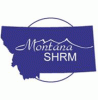 Affiliate of the Society for Human Resource Management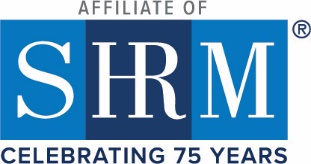         LEGISLATIVE UPDATE 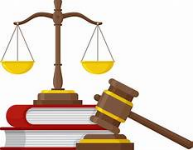       FEBRUARY/MARCH 2024 UPDATETHANK YOU MONTANA STATE CONFERENCE EARLY BIRD REGISTRATION ENDS THIS WEEK – FEB. 29TH.  Go online and register for the conference in Kalispell!SHRM’S TOP 5 WORKPLACE POLICY ISSUES TO WATCH IN 2024Artificial Intelligence (AI) Will Be Regulated and LegislatedUPCOMING CALENDAR EVENTS:WEBCASTS/CONFERENCE SESSIONS